Rappel : Ambassad’Air propose des défis aux volontaires, afin de cadrer la production de données exploitables. La Mce valorisera les données produites lors de ces défis et diffusera les résultats, sous forme de synthèse via le wiki, les réseaux sociaux, etc. Chaque volontaire est libre de s’inscrire, ou non, dans ces défis. Un volontaire peut faire le choix de cumuler des mesures (quelles soient fixes ou en mobilité), en plus des défis, s’il le souhaite.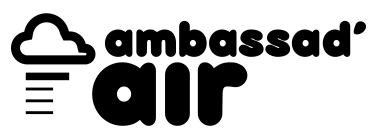 DEFI 1 « Mesures à pied »QUAND ?Du lundi 5 février au dimanche 11 février.Rappel des prochains défis :Du 12 au 18 février : défi 2 « Mesures fixes »Du 19 au 25 février : défi 3 « Mesures à plusieurs dans le quartier »Du 26 février au 11 mars : défi 4 « photos »OU ?N’importe où (sur la commune de Rennes).COMBIEN DE TEMPS ? A QUEL MOMENT ?Il n’y a pas de durée préconisée (éviter toutefois des parcours de moins de 5 mn). Vous êtes libre de faire ces parcours à n’importe quel moment de la journée (merci de préciser le moment dans le titre, pour les utilisateurs de capteur Air Beam).COMMENT ?Méthode préconisée : Identifiez un (ou plusieurs) parcours que vous pourrez répéter chaque jour de la semaine (dans la mesure de ce qui vous est possible).Mesurer pendant votre parcoursEnregistrer votre fichier avec #d1 dans le titre, à la fin (pour les capteurs Air Beam)Envoyer votre session (pour les capteurs Air Beam)ENVOI DES MESURESMéthode à suivre (pour les seuls utilisateurs des capteurs Air Beam)Aller sur le menu, puis vos Sessions. Dans la liste de vos mesures, faites un appui long (appuyez longuement le doigt sur l’écran) sur le fichier à envoyer. Une fenêtre s’ouvre, cliquez sur « Share », puis « Share file ». Une fenêtre s’ouvre en bas, cliquer sur « Gmail ». Remplir le destinataire ambassadair@mce-info.org puis envoyez le mail en cliquant sur l’avion / enveloppe dans la barre de menu rouge du haut.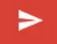 